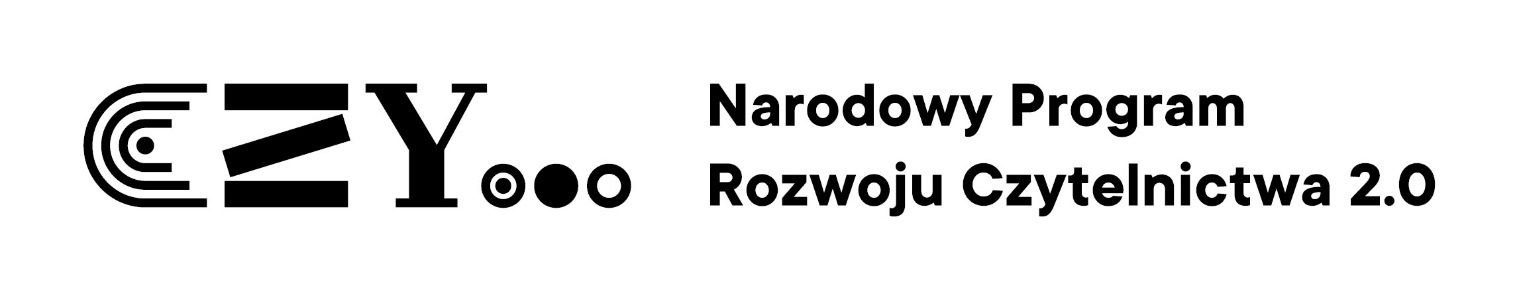 W ramach Narodowego Programu Rozwoju Czytelnictwa 2.0 na lata 2021-2025 Priorytet 3 biblioteka Szkoły Podstawowej im. Tadeusz Kościuszki w Jonkowie otrzymała dotację w wysokości 12 000,00 zł. Realizację programu rozpoczęliśmy od konsultacji w celu rozpoznania potrzeb czytelniczych naszych uczniów, oczekiwań rodziców i grona pedagogicznego. W efekcie nasz księgozbiór wzbogacił się o serie książek „Magiczne drzewo”, „Mikołajek”, „Pralinka” i inne, pozycje historyczne (np. „Wojenna odyseja Antka Srebrnego 1939-1946”, książki popularnonaukowe oraz publikacje na temat radzenia sobie z emocjami, poznawania własnych reakcji, rozbudzających wyobraźnię, traktujących o radzeniu sobie ze stresem, podnoszących samoocenę. Przy zakupie uwzględniono potrzeby uczniów ze specjalnymi potrzebami edukacyjnymi. 	Działania proczytelnicze rozpoczęliśmy już w czerwcu akcją „Zabierz książkę na wakacje”, która miała na celu zachęcenie dzieci i młodzież do spędzania wolnego czasu z książką. Rok szkolny 2022/2023 rozpoczęliśmy udziałem w ogólnopolskim wydarzeniu czytelniczym „Narodowe Czytanie”, któremu patronuje Para Prezydencka. Uczniowie klas 4-8 spotkali się z pisarzem, terapeutą uzależnień Krzysztofem Piersą. Przed nami spotkanie z panem Arkadiuszem Łakomiakiem twórcą poezji dziecięcej.Organizujemy konkursy, które są ścieżką do odkrywania i zaprezentowania swoich talentów. Międzyszkolny Konkurs Recytatorski „Spotkania z Poezją Warmińską”, plastyczno – fotograficzny konkurs „Wiosna na Warmii”. Umożliwiamy uczniom wypożyczanie książek na ferie zimowe pod hasłem „Ferie z książką”. Chcemy, aby czytelnicy podzielili się refleksjami na temat przeczytanych książek dlatego połączyliśmy tę akcję z  konkursem plastycznym. Uczniowie klas I – III - wykonają ilustrację do swojej ulubionej bajki, a uczniowie klas IV – VIII narysują okładkę do rozdziału wybranej lektury. Biblioteka szkolna aktywnie uczestniczy w budowaniu relacji między uczniami na każdym poziomie edukacyjnym. Akcja „Starsi czytają młodszym” ma na celu wzbudzenie potrzeb czytelniczych u najmłodszych. Naszą bibliotekę systematycznie odwiedzają dzieci ze szkolnych oddziałów przedszkolnych, gościmy również dzieci z Przedszkola w Jonkowie. 	Uczniowie klas 4-8 wykonali plakaty mające na celu zachęcenie do czytania. Powstały niezwykle ciekawe prace. Twórcy mogli się przekonać, jak trudną sztuką jest promocja i reklama.	Pamiętamy o rocznicach i świętach narodowych. Na naszych tablicach prezentujemy okolicznościowe gazetki tematyczne. Uczniowie przygotowują apele upamiętniające najważniejsze wydarzenia z historii naszego kraju.             Utrzymujemy stały kontakt młodzieży z podopiecznymi Domu Pomocy Społecznej. Młodzi ludzie mają szansę na kształtowanie postaw prospołecznych, tolerancji i empatii, bezinteresownej pomocy, współpracę w grupie, zdobycie umiejętności komunikowania się z przedstawicielami starszego pokolenia.	Najmłodsi uczniowie naszej szkoły zostaną przyjęci do grona czytelników. Pasowanie na czytelnika zaplanowaliśmy w lutym. Uczniom klas pierwszych zostaną wręczone książeczki, które otrzymaliśmy w ramach kampanii społecznej Instytutu Książki „Mała książka - wielki człowiek”. Projekt w całości finansowany jest ze środków Ministerstwa Kultury i Dziedzictwa Narodowego.	Współpracujemy z Gminną Biblioteką Publiczną w Jonkowie wymieniając się informacjami 
o wydarzeniach kulturalnych odbywających się na terenie gminy. Uczniowie klas młodszych będą mogli odwiedzić bibliotekę i zapoznać się z zasadami jej funkcjonowania, poznać księgozbiór. Członkowie koła regionalnego działającego przy naszej szkole zbadają księgozbiór biblioteki gminnej pod kątem publikacji o regionie. Pracownicy Gminnej Biblioteki Publicznej zasiądą w komisji konkursowej konkursu plastyczno-fotograficznego „Wiosna na Warmii”.            W ramach programu realizujemy projekty edukacyjne z wykorzystaniem księgozbioru biblioteki szkolnej: „Album przeczytanych książek”, „Spotkania z lekturą”, „Dzienniczek przeczytanych książek”, „Warmia w baśniach”,  „Idziemy po rozum do głowy”, ,,Tradycje świąteczne”, „Wybitni naukowcy swojej epoki”. W czasie lekcji bibliotecznych świętowaliśmy: Dzień Głośnego Czytania oraz Tydzień Bibliotek. Z tej okazji na zajęciach w bibliotece dzieci poznały historię pisma. W klasach młodszych poznawaliśmy książkę Aleksandry i Daniela Mizielińskich „Którędy do Yellowstone? Dzika podróż po parkach narodowych”.Cele programu zostały osiągnięte, a podjęte działania przyczyniły się do wzrostu zainteresowania działalnością biblioteczną. Wraz z realizacją Narodowego Programu Rozwoju Czytelnictwa w bibliotece szkolnej zauważono zwiększenie ilości wypożyczonych książek. Uczniowie chętnie w wolnym czasie odwiedzają bibliotekę i wypożyczają  książki. Większy dostęp do książek zapewnia dostosowanie czasu pracy biblioteki oraz zorganizowanie akcji „Zabierz książkę na wakacje” i „Ferie z książką”. Program zmobilizował do działania nie tylko nauczycieli bibliotekarzy, ale także całą społeczność szkolną, która wspólnie działa pod hasłem promowania czytelnictwa. Nasze działania ciągle trwają. Nauczyciele, aktyw biblioteczny oraz przyjaciele biblioteki służą nam pomocą, pomysłami i kreatywnością. Będziemy informować o naszych działaniach na stronie internetowej szkoły i Facebooka.                                                                                                   Teresa Gębska